Geschichte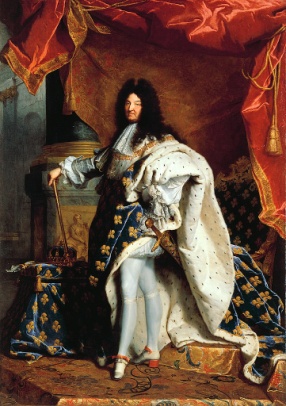 15. Mai 2020Ludwig XIV., Absolutismus, BarockVideos:Schau‘ dir folgende Videos an und versuch‘, dir wichtige Dinge zu merken!Du kannst den Link oder den QR – Code verwenden!Absolutismus: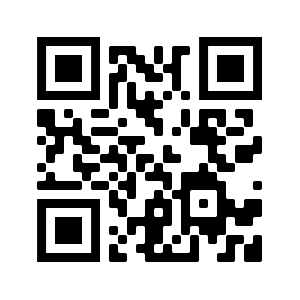 https://youtu.be/hY36Jfau6AM		oder		Absolutismus und der Sonnenkönig: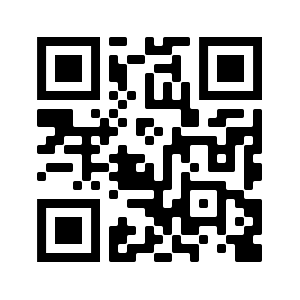 https://youtu.be/jlr-oxi1Bw8			oder		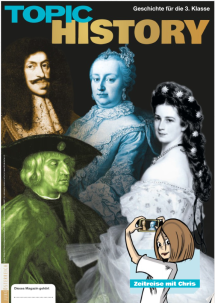 Topic History:*	S. 30 + 31:	Lies‘ den Text genau durch!*	S. 34 + 35*:	Versuch‘, die Aufgaben zu lösen!		* Auf Seite 35 musst du nur die 2. Übung machen, die 1. und    die 3. Übung sind freiwillig.Kreuzworträtsel:Versuch‘, das Rätsel zu lösen! Wenn du etwas nicht weißt, kannst du natürlich im Text oder in den Videos bzw. im Internet nachschauen!Hast du die Lösung herausgefunden? Du brauchst sie in der nächsten Aufgabe! (Kannst du diesen Satz auf Deutsch übersetzen?)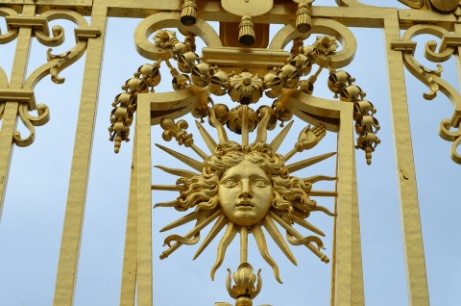 Ludwig XIV.:Gestalte ein Blatt über Ludwig XIV.!Schreib‘ wichtige Informationen (Steckbrief, Politik, Eroberungen, sein Leben, bekannte Aussage und was sie bedeutet…) auf und verwende auch Bilder! Schloss Versailles:Gestalte ein Blatt über das Schloss Versailles mit Bildern und interessanten Informationen (Architekt, Baustil, Räume, Personen, Lebensweise, Hygiene, …)! Zahlen (Anzahl der Räume, Personen, Bauzeit, Größe, …) spielen hier eine wichtige Rolle!Schreib‘ kurze Sätze und in eigenen Worten!     Sei kreativ!Internetseiten / Links, die du UNTER ANDEREM verwenden kannst:www.helles-koepfchen.dewww.kinderzeitmaschine.de   (für Interessierte: Hier findest du auch ein				       Memory und ein kurzes Video!www.wasistwas.deGib‘ im Suchfeld der jeweiligen Seite „Ludwig XIV.“ bzw. „Schloss Versailles“ ein!Es kommen einige Vorschläge.